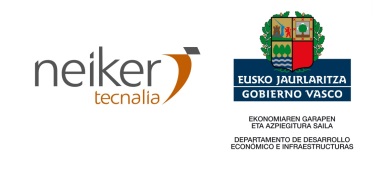 	Remitente (Veterinario)	PropietarioDatos de los AnimalesAptitud / AlojamientoMotivo del envíoCaso clínico: 		Chequeo:	 			Otro: Especificar el motivo: ¿Se han remitido muestras de este mismo caso con anterioridad?	 Sí 		No Detallar: Historial clínico (sólo en aquellos envíos de casos clínicos para diagnóstico)Signos clínicos (marcar del 1 en adelante en orden de importancia; 1= signo principal)Historial clínico / Tratamientos y vacunaciones / diagnóstico presuntivoAnálisis solicitados *Los ensayos marcados no se encuentran amparados por la acreditación de ENACMuestras (datos obligatorios)	Referencia del conjunto de las muestras:  Por favor, marque la casilla si las muestras o sus resultados no pueden ser utilizados por NEIKER de forma anónima en estudios de investigación o de validación de métodosNOTA: La recepción de la muestra no implica la aceptación del pedido por parte de NEIKER.En ningún caso se proporcionarán las cenizas ni restos anatómicos de animales necropsiados o remitidos a NEIKER.El laboratorio asegura la confidencialidad en todas las fases de los trabajos.Las condiciones generales para la prestación de servicios analíticos especializados se encuentran disponibles en www.neiker.eus FORMULARIO DE ENVÍO DE MUESTRAS (OTRAS ESPECIES - SANIDAD ANIMAL)Nº Registro: Fecha entrada: Nº Oferta: Nombre (obligatorio): NIF: Dirección: E-mail: Teléfono: Nombre: NIF: Dirección: E-mail: Teléfono: Código postal: Código de Explotación: Especie (obligatorio): Especie (obligatorio): Especie (obligatorio): Especie (obligatorio): Raza: Sexo:Macho ☐Macho ☐Hembra ☐Hembra ☐Hembra ☐Castrado ☐Castrado ☐Castrado ☐Edad de los animales afectados:Edad de los animales afectados:Días    Meses    Años Días    Meses    Años Días    Meses    Años Días    Meses    Años Días    Meses    Años Nº Chip: Nº Chip: Nº Chip: Nº Chip: Peso: Peso: Peso: Peso: Peso: Aptitud:Lechera Cárnica Cebadero Mixto Animal de compañíaAlojamiento:Estabulado Campo Mixto Desconocido Censo totalAnimales adultosNº animales en grupo afectadoNº afectados incluyendo bajasNº bajasDuración síntomas: 0-3 días         4 días-2 semanas  >2 semanas  DesconocidoDuración síntomas: 0-3 días         4 días-2 semanas  >2 semanas  DesconocidoAbortoMal estado generalMusculoesqueléticoUrinarioReproductivoDiarreaDecúbitoOcularMamitis clínicaGastrointestinalRespiratorioHallado muertoMamitis subclínicaAdelgazamientoPielHipertermiaBajada producción lecheCojerasNerviosoOtrosSEROLOGÍASEROLOGÍASEROLOGÍASEROLOGÍASEROLOGÍASEROLOGÍAEnfermedadMétodoProcedimientoEnfermedadMétodoProcedimiento Newcastle (aves)*ELISAPEC/EN/S-243 Leptospirosis (señalar serovariedades) *MATPEC/EN/S-023 Clamidiosis*Fijación complementoPEC/EN/S-013MICROBIOLOGÍAMICROBIOLOGÍAMICROBIOLOGÍAMICROBIOLOGÍAMICROBIOLOGÍAMICROBIOLOGÍA Aerobios mesófilos*RecuentoPEC/EN/S-092 Listeria spp.*CultivoPEC/EN/S-155 Aislamiento bacteriano*Cultivo generalPEC/EN/S-050 Micoplasmas*CultivoPEC/EN/S-060 Antibiograma*VITEK™PEC/OP/S-046 Mycobacterium spp.*CultivoPEC/EN/S-225 Brucella spp.*CultivoPEC/EN/S-084 Mycobacterium spp.*PCRPEC/EN/S-301 Brucella spp.*PCRPEC/EN/S-325 Salmonella spp.*CultivoPEC/EN/S-052 Cl. perfringens*RecuentoPEC/EN/S-051 Toxinas Cl. perfringens*PCRPEC/EN/S-306 Hongos*CultivoPEC/EN/S-093 Toxinas Cl. botulinum*PCRPEC/EN/S-307 Leptospira sp.*PCRPEC/EN/S-311 Yersinia enterocolitica*CultivoPEC/EN/S-094ANATOMÍA PATOLÓGICAANATOMÍA PATOLÓGICAANATOMÍA PATOLÓGICAANATOMÍA PATOLÓGICAANATOMÍA PATOLÓGICAANATOMÍA PATOLÓGICA Necropsia – examen macroscópico* Necropsia – examen macroscópico*PEC/OP/S-058 Histopatología*ExamenPEC/OP/S-060PARASITOLOGÍA – BIOPATOLOGÍA CLÍNICAPARASITOLOGÍA – BIOPATOLOGÍA CLÍNICAPARASITOLOGÍA – BIOPATOLOGÍA CLÍNICAPARASITOLOGÍA – BIOPATOLOGÍA CLÍNICAPARASITOLOGÍA – BIOPATOLOGÍA CLÍNICAPARASITOLOGÍA – BIOPATOLOGÍA CLÍNICA Coprológico*RecuentoPEC/EN/S-097 Hemoparásitos*:          Criptosporidios*Tinción ZNPEC/OP/S-029      Tinción* GiemsaPEC/EN/S-105 Ectoparásitos*ExamenPEC/EN/S-111      Identificación* PCR/RLBPEC/EN/S-283,284,148 Hematología*Analizador	PEC/EN/S-112☐ Análisis orina*ExamenALIMENTOS CONSUMO ANIMALALIMENTOS CONSUMO ANIMALALIMENTOS CONSUMO ANIMALALIMENTOS CONSUMO ANIMALALIMENTOS CONSUMO ANIMALALIMENTOS CONSUMO ANIMAL Salmonella spp.ELFAPEC/EN/S-291 Coliformes y E. coli*Recuento NMPPEC/EN/S-054 Cl. perfringens*RecuentoPEC/EN/S-051 Hongos*RecuentoPEC/EN/S-056 Enterobacterias*RecuentoPEC/EN/S-137 Listeria sp.*DetecciónPEC/EN/S-155AGUASAGUASAGUASAGUASAGUASAGUAS Salmonella spp.*DetecciónPEC/EN/S-052 Coliformes y E. coli*Recuento NMPPEC/EN/S-057 Cl. perfringens*RecuentoPEC/EN/S-051 Estreptococos fecales*RecuentoPEC/EN/S-053Otros análisisDetallarOtros análisisOtros análisisNºTipoVolumen/pesoIdentificacionesIdentificacionesIdentificacionesIdentificacionesIdentificacionesOBSERVACIONES:  Firma del cliente: Fecha: 